INDICAÇÃO Nº 2529/2017Sugere ao Poder Executivo Municipal que proceda a troca de lâmpada na Rua Santa Cruz defronte o nº 249 na Vila Pires.Excelentíssimo Senhor Prefeito Municipal, Nos termos do Art. 108 do Regimento Interno desta Casa de Leis, dirijo-me a Vossa Excelência para sugerir ao setor competente que, proceda à troca de lâmpada na Rua Santa Cruz defronte o nº 249 na Vila Pires.Justificativa:Fomos procurados por munícipes solicitando essa providencia, pois a falta de iluminação nesse local está causando transtornos e insegurança aos moradores.Plenário “Dr. Tancredo Neves”, em 10 de Março de 2017.José Luís Fornasari“Joi Fornasari”-Solidariedade-- Vereador -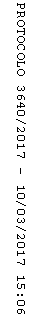 